TRABAJO N° 12 “Camino a la Independencia”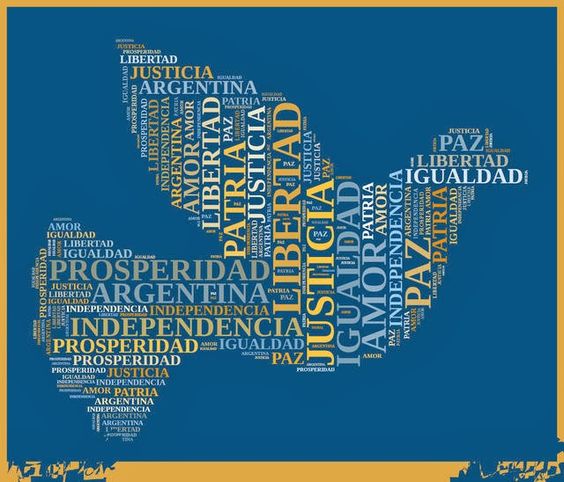 Observá con atención la siguiente imagen.¿Identificás alguna de las personas que aparecen en el cuadro? Nombralas: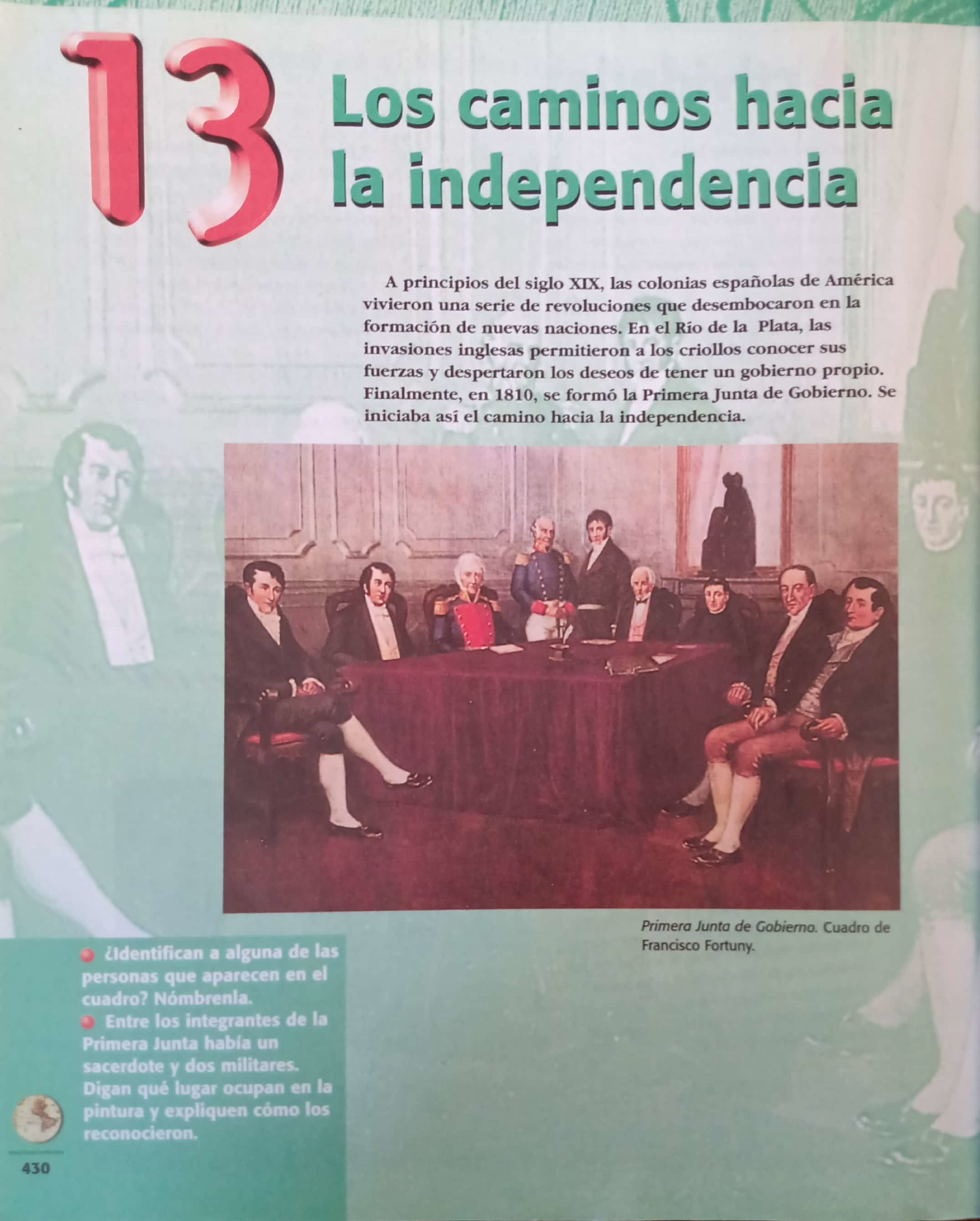 ………………………………………….………………………………………….………………………………………….………………………………………….Entre los integrantes de la Primera Junta de Gobierno había dos militares y un sacerdote, indicá cuáles son y cómo te diste cuenta:………………………………………….………………………………………….………………………………………….………………………………………….………………………………………….………………………………………….………………………………………….………………………………………………………………………………………………………………………………………..………………………………………………………………………………………………………………………………………..………………………………………………………………………………………………………………………………………..Leé la siguiente información sobre temas muy importantes para entender el proceso de por el que pasamos antes de llegar a ser independientes.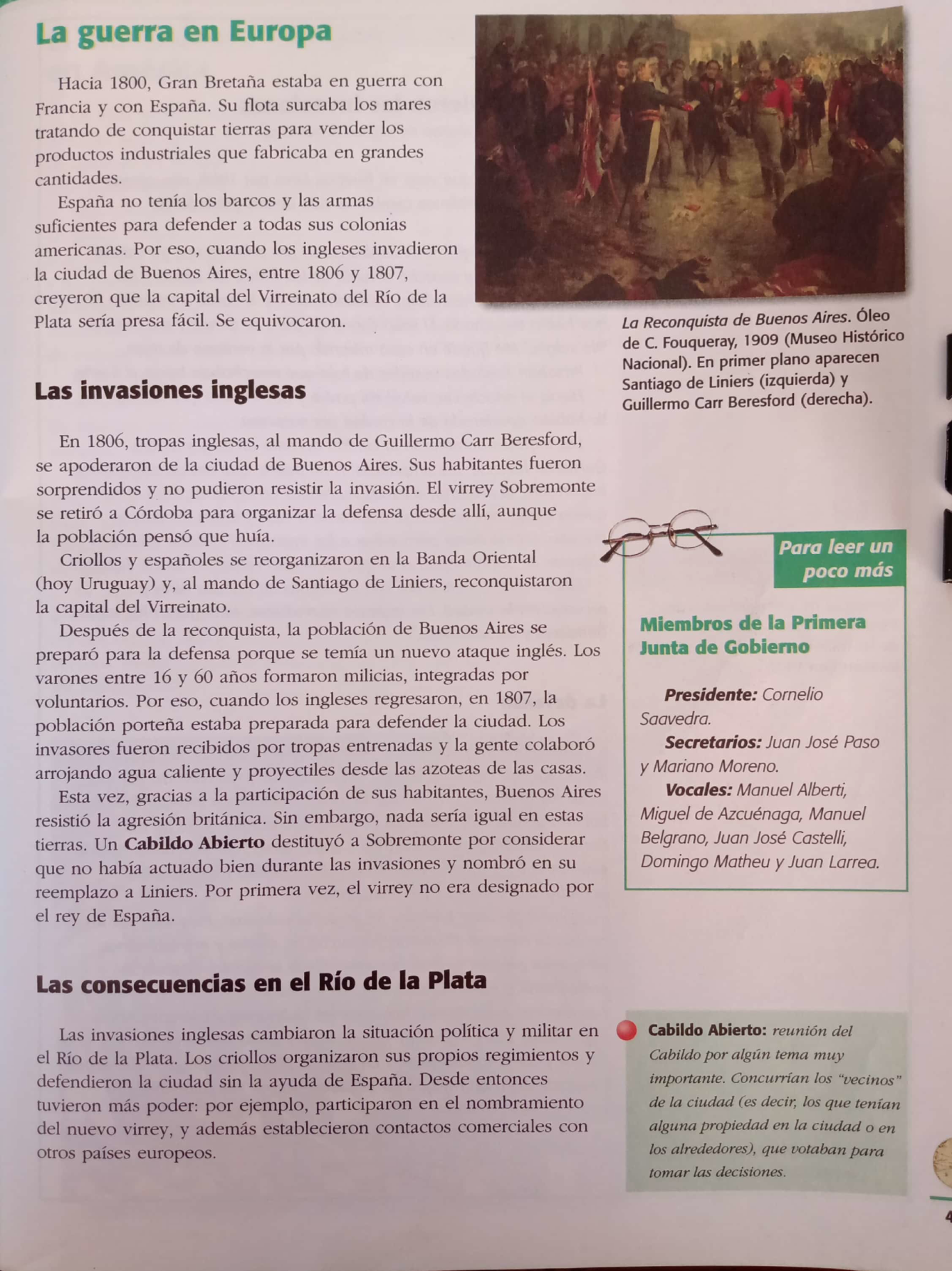 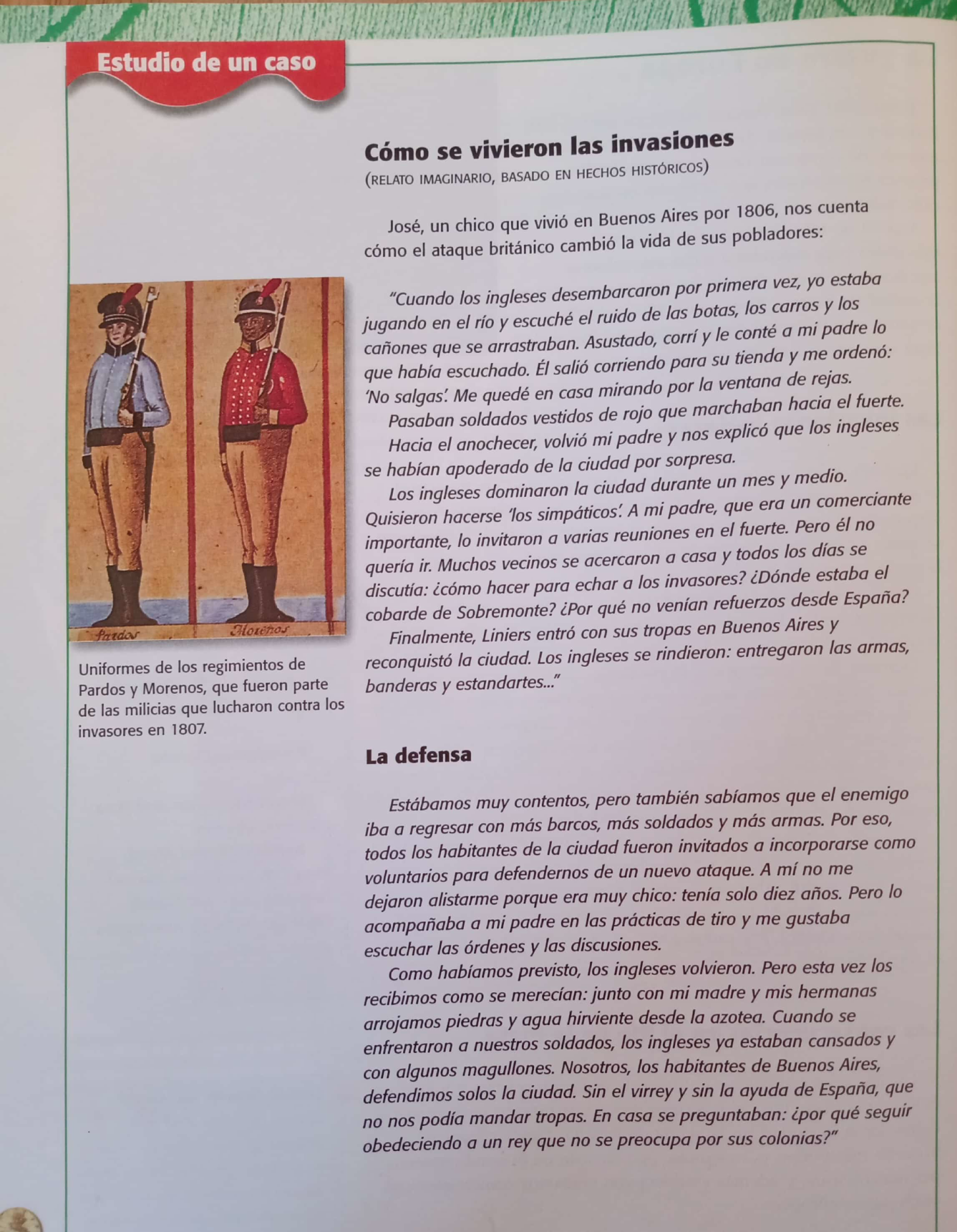 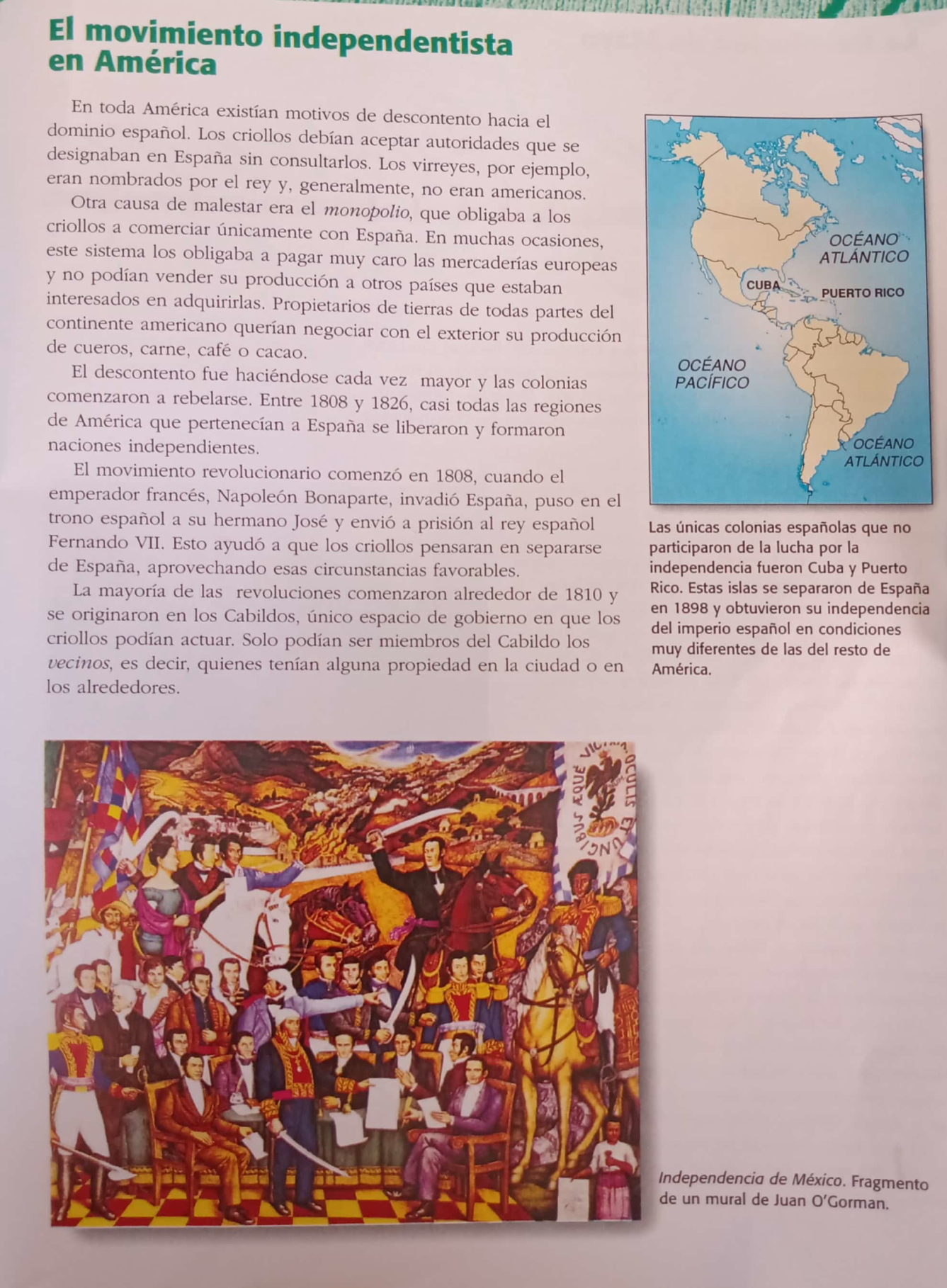 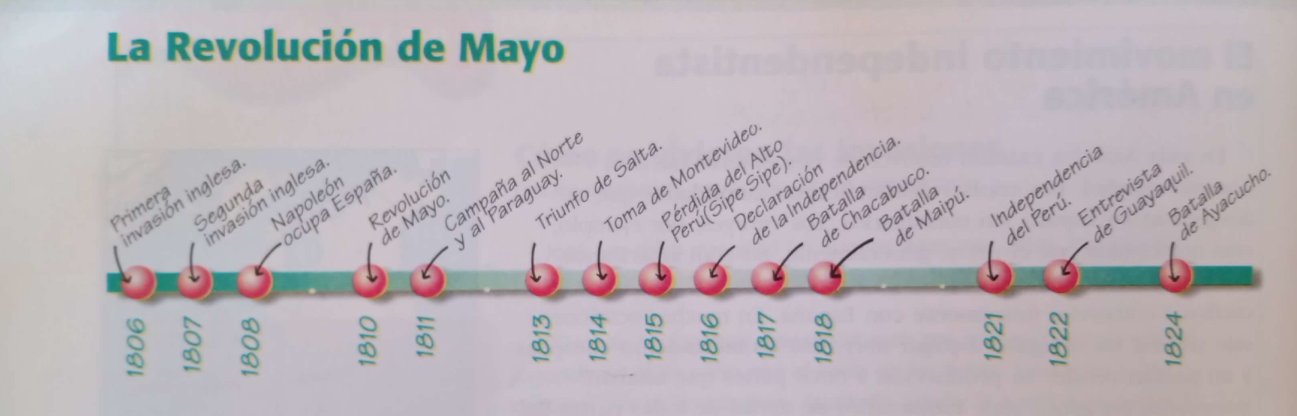 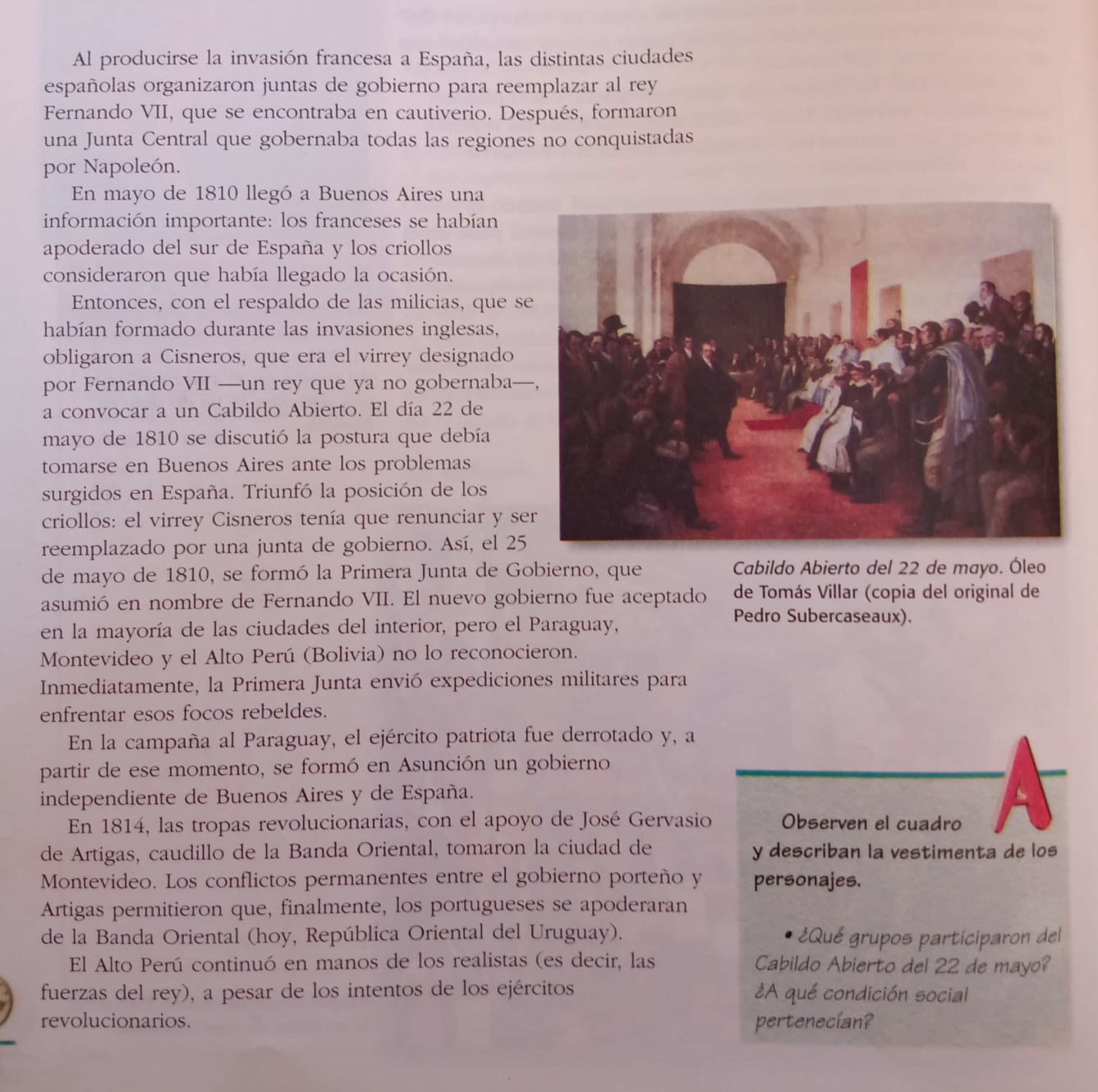 Observá con atención la siguiente pintura y luego respondé.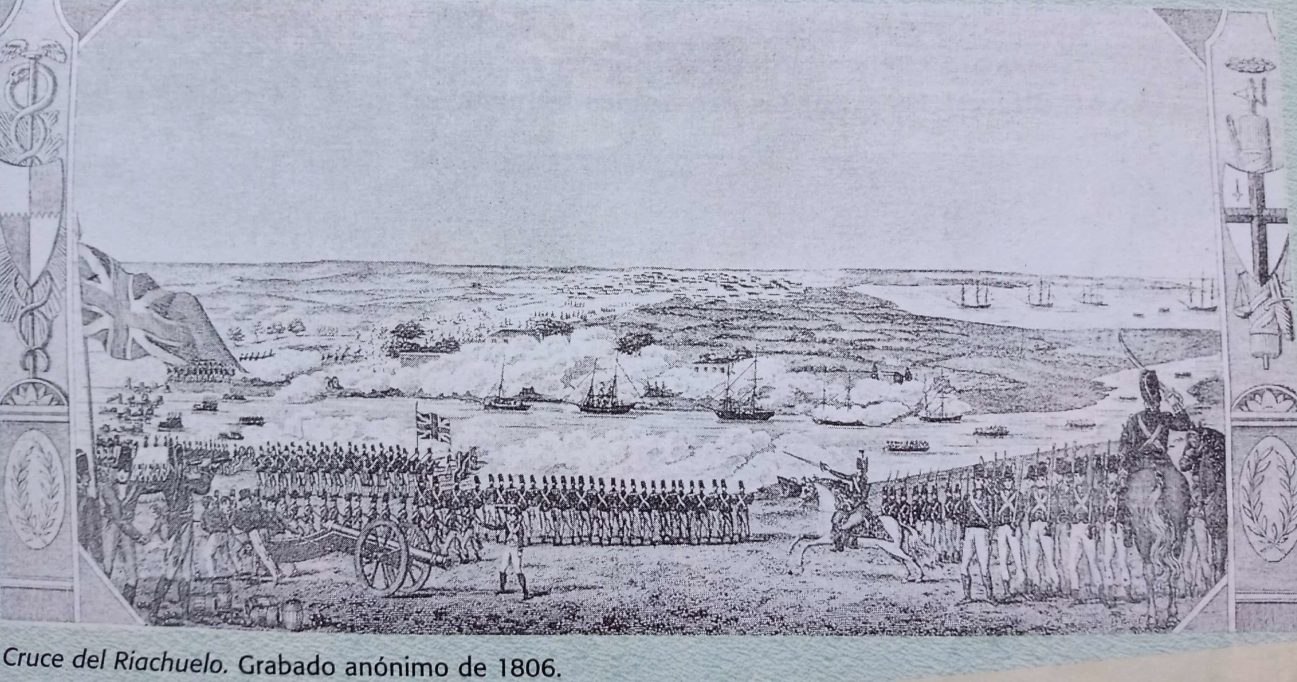 ¿Qué están haciendo los personajes de la pintura?……………………………………………………………………………………………………………………………………………………………………………………………………………………………………………………………………………………………………¿De qué país es la bandera que está ubicada a la izquierda?………………………………………………………………………………………………………………………………………………….¿A qué suceso histórico se refiere la pintura?…………………………………………………………………………………………………………………………………………………Lée atentamente la siguiente carta.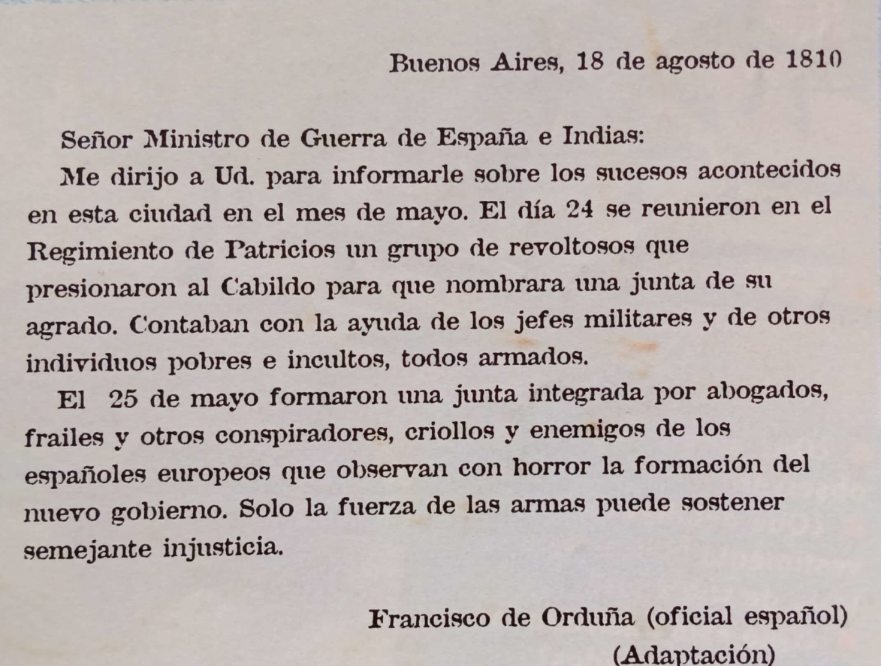 ¿Cuánto tiempo después de la Revolución de Mayo se escribió esta carta?………………………………………………………………………………………………………………………………………………¿A quién fue dirigida?………………………………………………………………………………………………………………………………………………¿Quién la escribió?………………………………………………………………………………………………………………………………………………¿Qué opinión expresa acerca de la Junta formada en Buenos Aires el día 25? ¿Influyeron en esa opinión su nacionalidad y sus funciones? Justificá tus respuestas.…………………………………………………………………………………………………………………………………………………………………………………………………………………………………………………………………………………………………………………………………………………………………………………………………………………………………………………………………………………………………………………………………………………………………………………………………………………………………………………………………………………………………………………………………………………………….Antes de enviar el documento recuerden nombrarlo de la siguiente manera: 6-CollanteBelén-S-11 (Es un ejemplo, tienen que poner sus datos)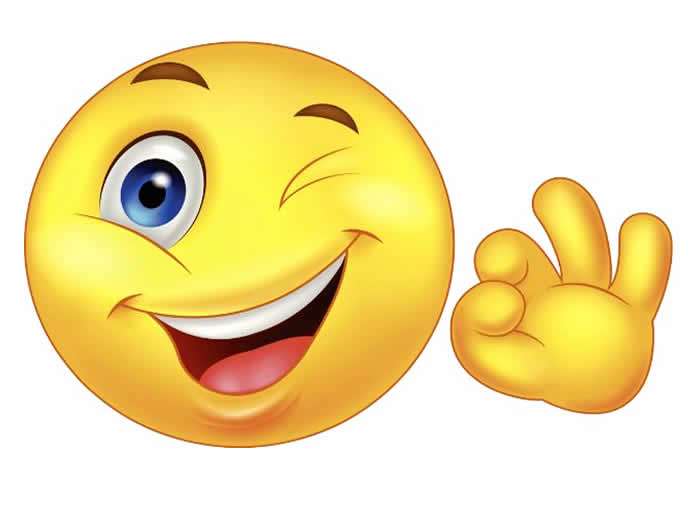 